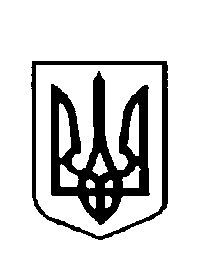 ДЕПУТАТРІВНЕНСЬКОЇ ОБЛАСНОЇ РАДИВосьме  скликання„_______”___________________ 20__ р.Звіт 
депутата Рівненської обласної ради 
КучерукА Миколи Герасимовича
про роботу у 2022 роціДепутат Рівненської обласної ради VIII скликання, обраний від політичної партії Всеукраїнське об’єднання «Батьківщина».09 вересня 2022 року обраний першим заступником голови Рівненської обласної ради. До обрання на посаду, працював у складі постійної комісії обласної ради з питань бюджету, фінансів та податків.Враховуючи те, що одним із найголовніших обов’язків депутата є участь у роботі ради, за звітний період взяв участь у всіх пленарних засіданнях сесій Рівненської обласної ради. Також, за час роботи у постійній комісії обласної ради з питань бюджету, фінансів та податків взяв участь у всіх засіданнях постійної комісії.Хоча введення воєнного стану, зумовлене повномасштабною збройною агресією російської федерації, дещо обмежило повноваження органів місцевого самоврядування, беручи участь у роботі ради, постійної комісії та президії обласної ради завжди активно відстоював інтереси громад Рівненської області та загальнодержавні інтереси. Під час однієї із останніх сесій виступив ініціатором звернення Рівненської обласної ради до Урядів і парламентів Сполучених Штатів Америки, Сполученого королівства та інших країн антипутінської коаліції, об’єднаних форматом «Рамштайн», у якому депутати підтримали заклик надати Україні всю необхідну для перемоги над росією зброю.Також  є співавтором рішень обласної ради «Про звернення Рівненської обласної ради щодо діяльності Української православної церкви (Московський патріархат)» та «Про вивчення курсів духовно-морального спрямування у закладах освіти Рівненської області».Як депутат обласної ради, провів 55 прийомів виборців, за підсумками яких спрямував належні депутатські звернення та запити. Зокрема, спільно із колегами подав депутатський запит щодо виділення коштів на придбання автобуса для перевезення учнів Великожолудського ліцею Рафалівської селищної ради Рівненської області та проведення ремонту вікон та дверей у зазначеному закладі освіти.Як і переважна більшість жителів Рівненської області, з початком повномасштабного вторгнення на територію України російської федерації, активно долучився до волонтерської підтримки захисників України у складі Збройних сил України, Національної гвардії України, Прикордонних військ України, інших утворених відповідно до законів України військових формувань, правоохоронних та розвідувальних органів, а також допомоги внутрішньо переміщеним особам, жителям звільнених від окупації та постраждалих від обстрілів територій України.Наприклад, долучився до відправки на Великдень 2022 року на фронт нашим захисникам 1000 великодніх кошиків, до складу яких увійшли паски та м’ясо-ковбасні вироби ТМ «Родина». За власні кошти придбавав та передавав на потреби наших Сил оборони автомобілі, дрони, тепловізори та генератори, перераховував кошти на підтримку ЗСУ. Брав участь в організації і проведенні на Костопільщині благодійних ярмарків, виручені  кошти з яких передали на допомогу захисникам України. 							Микола Кучерук